Job PostingDistrict 1199C Training & Upgrading Fund
Essential Functions and Responsibilities: 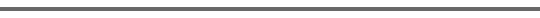 Provide onsite career counseling, education & training services to members employed at unionized employers and other healthcare and human services employers to include:Maintain onsite presence at Training Fund eligible employers as liaisonEducate members on full range of Training Fund benefits and servicesAssist members with application and enrollment procedures to apply to Training Fund programs/servicesProvide specialized assistance and information concerning healthcare careersAssist students in assessing their current educational strengths and job skills in developing education and career plansProvide students and staff with Labor Market informationPlan and conduct employment workshops when neededProvide resume writing, interview preparation, and job retention skills and attitudes Match job skills with applicant qualificationsResponsible for all employer marketing and outreach activities to include:Developing strong relationships with hospitals, nursing homes, behavioral health providers, community health providers and other employersWorking with employer department heads and human resources on joint training opportunities to develop and implement onsite training as well as support member recruitmentEffectively marketing and representing District 1199C Training & Upgrading Fund Act as a liaison between union members and employersRefer qualified applicants for open positions and conducting necessary follow-up when applicants are placed in positionsWork with Training Fund staff to Identify jobs for candidates who have successfully completed training programsEstablish relationships with employers to develop onsite joint training programs and deepen employer engagement with the goal of implementing apprenticeship programs, OSHA training and other trainings that address employers’ workforce needsConduct union member outreach activities to include:Manage onsite outreach and recruitment activitiesAttend all union member meetings at employer sitesRegularly attend Delegate meetingsClosely coordinate with District 1199C officers and administrative organizersCollect and analyze data for reporting and evaluation purposes to include:Coordinate the collection of member “contacts” and utilization data for reporting purposesEnter and collect data via the ETO or other data system for tracking member utilization to include training enrollment, completion and employment advancement and retentionEstablish and track onsite new member orientation sessions Application Deadline: March 5, 2019	Send resume and cover letter to: JKeller1199ctraining.orgJob Title: Supervisor: Employer LiaisonDirector of Employer & Career ServicesFull-time (35 hours/wk)Employer & Career ServicesFull-time (35 hours/wk)Employer & Career ServicesPosition Summary: This position is key to the Training Fund’s connection to District 1199C members and contributing employers.  The focus of this position is twofold: 1) recruitment of District 1199C members to participate in Training Fund programs and support members in preparing for academic and personal success; 2) establish relationships with employers to develop onsite joint training programs and deepen employer engagement with the goal of establishing and expanding apprenticeship programs, OSHA training and other trainings that address employers’ workforce needs.  The position is 80% at employer worksites and 20% at the Breslin Learning Center.  The position requires a car, and evening, weekend and early morning hours on a regular basis. This position reports to the Director of Employer and Career Services.Position Summary: This position is key to the Training Fund’s connection to District 1199C members and contributing employers.  The focus of this position is twofold: 1) recruitment of District 1199C members to participate in Training Fund programs and support members in preparing for academic and personal success; 2) establish relationships with employers to develop onsite joint training programs and deepen employer engagement with the goal of establishing and expanding apprenticeship programs, OSHA training and other trainings that address employers’ workforce needs.  The position is 80% at employer worksites and 20% at the Breslin Learning Center.  The position requires a car, and evening, weekend and early morning hours on a regular basis. This position reports to the Director of Employer and Career Services.Position Summary: This position is key to the Training Fund’s connection to District 1199C members and contributing employers.  The focus of this position is twofold: 1) recruitment of District 1199C members to participate in Training Fund programs and support members in preparing for academic and personal success; 2) establish relationships with employers to develop onsite joint training programs and deepen employer engagement with the goal of establishing and expanding apprenticeship programs, OSHA training and other trainings that address employers’ workforce needs.  The position is 80% at employer worksites and 20% at the Breslin Learning Center.  The position requires a car, and evening, weekend and early morning hours on a regular basis. This position reports to the Director of Employer and Career Services.Position Summary: This position is key to the Training Fund’s connection to District 1199C members and contributing employers.  The focus of this position is twofold: 1) recruitment of District 1199C members to participate in Training Fund programs and support members in preparing for academic and personal success; 2) establish relationships with employers to develop onsite joint training programs and deepen employer engagement with the goal of establishing and expanding apprenticeship programs, OSHA training and other trainings that address employers’ workforce needs.  The position is 80% at employer worksites and 20% at the Breslin Learning Center.  The position requires a car, and evening, weekend and early morning hours on a regular basis. This position reports to the Director of Employer and Career Services.Position Summary: This position is key to the Training Fund’s connection to District 1199C members and contributing employers.  The focus of this position is twofold: 1) recruitment of District 1199C members to participate in Training Fund programs and support members in preparing for academic and personal success; 2) establish relationships with employers to develop onsite joint training programs and deepen employer engagement with the goal of establishing and expanding apprenticeship programs, OSHA training and other trainings that address employers’ workforce needs.  The position is 80% at employer worksites and 20% at the Breslin Learning Center.  The position requires a car, and evening, weekend and early morning hours on a regular basis. This position reports to the Director of Employer and Career Services.Provide weekly log of activitiesEducation and/or Experience:
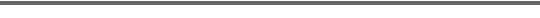 Bachelors’ degree and three years of union related experience.Experience with District 1199C union environment, workers and employersTechnical Proficiencies:  
Internet Explorer; Microsoft Excel; Microsoft Outlook; Microsoft Word and Windows Operating SystemKnowledge of ETO data systemExcellent organizational and time management skills, interpersonal communication and documentation skills